     __________________________________________________________________     05 сентября 2019 г.                                                                                                          № 57 О зачислении вновь поступивших детей  на 2019-2020 учебный год		На основании заявлений, поданных родителями и по путевке, выданной постоянно действующей улусной комиссии МКУ «Управление образования» МР «Горный улус» Республики Саха (Якутия) по зачислению вновь поступивших воспитанников  в МБДОУ,  ПРИКАЗЫВАЮ:Зачислить в  группу воспитанников  МБДОУ на 2019 -20 учебный год: Основание: Заявления родителей (законных представителей), путевки постоянно действующей улусной комиссии МКУ «Управления образования» МР «Горный улус» Республики Саха (Якутия)  по комплектованию детей   на 2019-2020 учебный  год.  Руководитель организации                        Заведующий                                                                            Е.М. Белолюбская Муниципальное бюджетное дошкольное образовательное учреждение -Центр развития ребенка – детский сад № 8 «Сардаана»с. Бердигестях муниципального района «Горный улус» Республики Саха (Якутия)П Р И К А З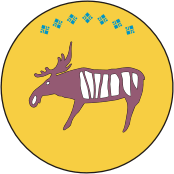 Саха Өрөспүүбүлүкэтин  «Горнай улууhа» муниципальнай оройуонун Бэрдьигэстээх сэлиэнньэтин 8-с нүөмэрдээх Сардаана»  оскуолаҕа киириэн иннинээҕи саастаах оҕолору иитэр – үөрэтэр оҕо сайдар киинэБ И Р И К Э Э С Группа Количество детей2 младшая группа17Средняя группа6Старшая группа4Подготовительная группа8